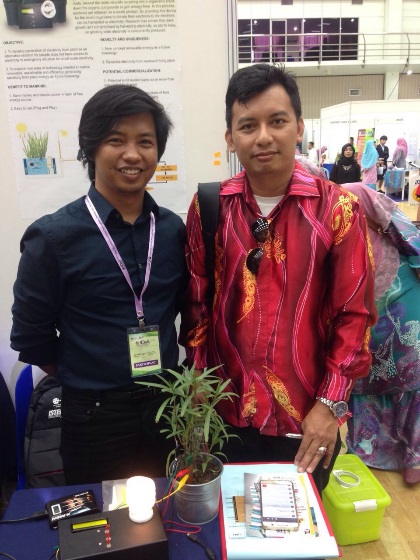 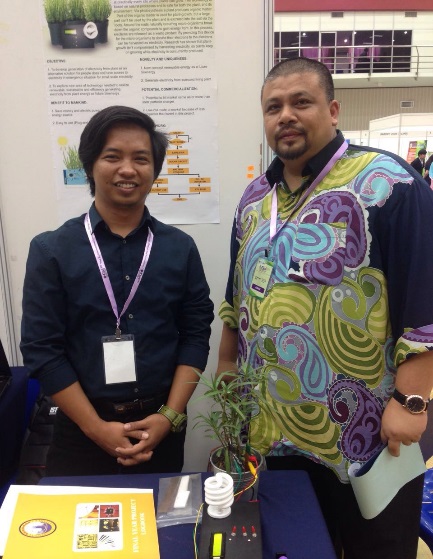 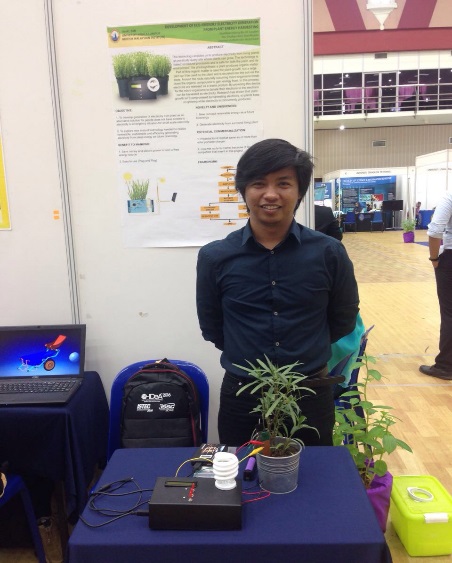 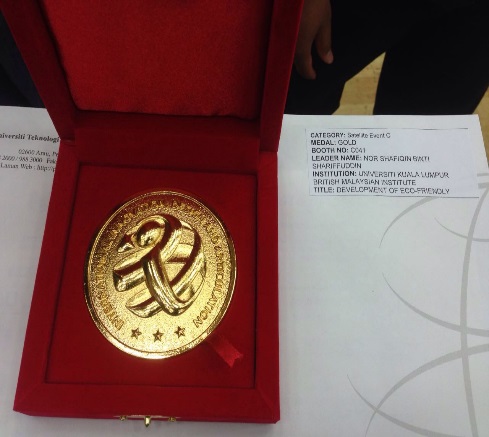 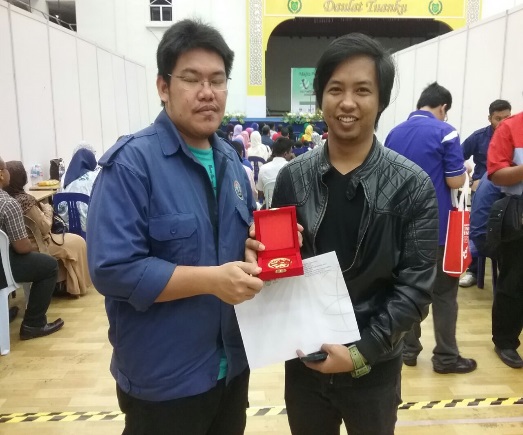 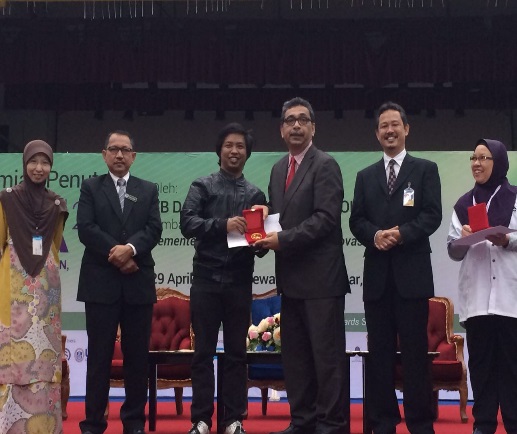 Event name        : The 3rd International Innovation, Design and Articulation (i-IDeA 2016)Date                     : 27 – 29 April 2016Venue                  : Dewan 2020, Kangar PerlisProject Title        : Development of Eco-Friendly Electricity Generation from Plant Energy HarvestingTeam Members : Shahfizan Nasriq Bin Ali, Hazwan Zulfadhli Bin Mohd Sobri, Nor Shafiqin Binti                               ShariffuddinAward                  : Gold Medal 